Fake News. It’s Complicated.Previous attempts to influence public opinion relied on ‘one-to-many’ broadcast technologies but, social networks allow ‘atoms’ of propaganda to be directly targeted at users who are more likely to accept and share a particular message. Once they inadvertently share a misleading or fabricated article, image, video or meme, the next person who sees it in their social feed probably trusts the original poster, and goes on to share it themselves.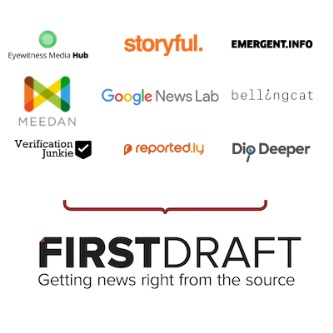 First Draft News 2.16.17https://firstdraftnews.com/fake-news-complicated/?utm_source=API+Need+to+Know+newsletter&utm_campaign=48db7e46a3-EMAIL_CAMPAIGN_2017_02_24&utm_medium=email&utm_term=0_e3bf78af04-48db7e46a3-31697553